   Letné skautské tábory  2020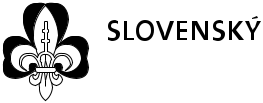 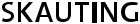 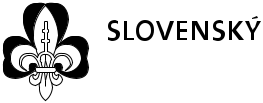 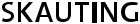 VYHLÁSENIE O BEZINFEKČNOSTI ÚČASTNÍKA TÁBORAVyhlasujem, že účastník/čkabytomneprejavuje príznaky akútneho ochorenia (napríklad horúčky alebo hnačky),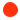 neprejavuje a ani v posledných dvoch týždňoch neprejavoval/-a príznaky vírusového infekčného ochorenia (horúčka, kašeľ, dýchavičnosť, náhla strata chuti a čuchu apod.),nie je mi známe, že by menovaná osoba, rodinní príslušníci alebo iné osoby, ktoré s menovanou osobou žijú spoločne v domácnosti, prišli v priebehu posledných dvoch týždňov do styku s osobou chorou na infekčné ochorenie alebo po-dozrivou z nákazy infekčným ochorením (napr. hnačka, angína, vírusový zápal pečene, zápal mozgových blán, horúč-kové ochorenie s vyrážkami, covid-19)a že príslušný orgán verejného zdravotníctva ani ošetrujúci lekár menovanej osobe, rodinným príslušníkom alebo iným osobám, ktoré s menovanou osobou žijú spoločne v domácnosti, nenariadil karanténne opatrenie (karanténu, zvýšený zdravotný dozor alebo lekársky dohľad).Prehlasujem, že som bol/-a oboznámený/-á s vymedzením osôb s rizikovými faktormi (viď nižšie) a s odporúčaním, aby som zvážil/-a tieto rizikové faktory pri rozhodovaní o účasti na tábore.Uvedená osoba je schopná zúčastniť sa skautského tábora v termíne:Beriem na vedomie, že v prípade výskytu infekcie ochorenia covid-19 na tábore, bude tento tábor ukončený. V takom prí-pade som povinný/-á bezodkladne zabezpečiť osobne alebo poverenou osobou odvoz menovanej osoby z tábora domov a následne sa riadiť pokynmi príslušného úradu verejného zdravotníctva a ošetrujúceho lekára.V prípade ukončenia tábora som si vedomý/-á, že nemôžem očakávať vrátenie celého účastníckeho poplatku, ale maxi-málne doposiaľ nevynaloženej čiastky (čo s ohľadom na fixné náklady tábora nemusí zodpovedať čiastke v pomere za nerealizované dni).V prihláške uvádzam funkčný kontakt počas doby konania tábora pre prípad nutnosti bezodkladného návratu účastníka domov.Som si vedomý/-á právnych následkov v prípade nepravdivého vyhlásenia, najmä som si vedomý/-á, že by som sa dopus-til/-a priestupku podľa § 56 zákona č. 355/2007 Z. z. o ochrane, podpore a rozvoji verejného zdravia a o zmene a doplnení niektorých zákonov.Ministerstvo zdravotníctva­ SR stanovilo nasledujúce rizikové faktory:Vek nad 65 rokov s pridruženými chronickými chorobami.Chronické ochorenia pľúc (zahŕňa aj stredne závažnú a zá-važnú astma bronchiale) s dlhodobou systémovou farmako-logickou liečbou.Ochorenia srdca a/alebo veľkých ciev s dlhodobou systémo-vou farmakologickou liečbou napr. hypertenzia.Porucha imunitného systému, napr.pri imunosupresívnej liečbe (steroidy,­ HIV apod.),pri protinádorovej liečbe,po transplantácii orgánov a/alebo kostnej drene,








Ťažká obezita (BMI nad 40 kg/m2).Farmakologicky liečený diabetes mellitus­.Chronické ochorenie obličiek vyžadujúce dočasnú alebo trvalú podporu/náhradu funkcie obličiek (dialýza).Ochorenia pečene (primárne nebo sekundárne).Do rizikovej skupiny patrí osoba, ktorá spĺňa­ aspoň jeden bod uvedený vyššie alebo pokiaľ niektorý z bodov spĺňa akákoľvek osoba, ktorá s ňou žije v jednej spoločnej domácnostiVMeno a podpis zákonného ­zástupcu resp. podpis ­dospelého/-ejMeno a podpis zákonného ­zástupcu resp. podpis ­dospelého/-ejdňadňaúčastníka/-čky:účastníka/-čky:dňadňa(najskôr deň pred nástupom na tábor)(najskôr deň pred nástupom na tábor)(najskôr deň pred nástupom na tábor)(najskôr deň pred nástupom na tábor)(najskôr deň pred nástupom na tábor)(najskôr deň pred nástupom na tábor)(najskôr deň pred nástupom na tábor)(najskôr deň pred nástupom na tábor)(najskôr deň pred nástupom na tábor)(najskôr deň pred nástupom na tábor)